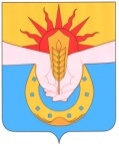 Администрация муниципального образования Успенский район  Антинаркотическая комиссия муниципального образования Успенский районПРОТОКОЛ № 2О мерах направленных на профилактику наркомании на территории муниципального образования Успенский район Уважаемые товарищи!	Сегодня мы проводим заседание антинаркотической комиссии муниципального образования Успенский район.В работе нашего заседания принимают участие: Уважаемые участники совещания!Сегодня на повестку дня выносятся вопросы:О мониторинге наркоситуации, связанной с распространением и употреблением наркотических средств и психотропных веществ  на территории Краснодарского края и  муниципального образования Успенский район» за 2020 год. О результатах выборочного анонимного добровольного тестированияи раннего выявления несовершеннолетних потребителей психоактивных веществ и обеспечение индивидуальной воспитательной  работы с ними.О фактах отравления от употребления наркотических средств и психотропных веществ, а также лекарственных препаратов употребляемых с целью наркотического опьянения среди взрослого населения и несовершеннолетних зафиксированных на территории муниципального образования Успенский район. Рассмотрим первый вопрос:1.  «О мониторинге наркообстановки, связанной с распространением и употреблением наркотических средств и психотропных веществ и критериях оценки наркоситуации на территории муниципального образования Успенский район» по итогама 2020 года».Слово предоставляется:Докладчик : Казинов Рашид Львович заместитель главы муниципального образования Успенский район по вопросам взаимодействия с правоохранительными органами, мировыми судьями, делам гражданской обороны и чрезвычайных ситуаций.На территории муниципального образования Успенский район  в 2020 году на всех видах учета в наркологическом кабинете ГБУЗ «Успенская ЦРБ» министерства здравоохранения Краснодарского края, состояло всего 156 человек (АППГ - 187), из них потребителей наркотических средств:- диспансерный учет 14 человек (АППГ - 16);  - профилактический учет  25 человека (АППГ - 33);Итого 39 человек (АППГ - 49), а также: - алкоголизм 90 человек.- эпизодическое употребление алкоголя 27 человек.Большинство из зарегистрированных граждан, составляют больные  алкоголизмом, алкогольными психозами и лица, употребляющие алкоголь с вредными последствиями. На их долю приходится 75% (АППГ 73,7%.)На больных наркоманией  и лиц, употребляющих наркотики приходится 25% (АППГ 26,2%).Всего за 2020 года взято на учет потребителей наркотических средств 11 чел., 4 человека впервые, (АППГ - 26, 8 человек впервые), из них 3 человека с синдромом зависимости от наркотических средств и 8 человек с употреблением наркотических средств с вредными последствиями. По состоянию на конец 2020 года в наркологическом кабинете ГБУЗ «Успенская ЦРБ» МЗ КК несовершеннолетние на учете не состояло. Взято на учет в наркологический кабинет в  2020 года 2 несовершеннолетних, (оба в течении года достигли совершеннолетнего возраста): -    1 употребление алкоголя;- 1 употребление наркотических средств (переведен из ГБУЗ наркологический диспансер МЗ Краснодарского края  Армавирский филиал). Случаев употребления токсических веществ подростками не зарегистрировано. На территории Успенского района за 2020 год среди несовершеннолетних не зарегистрированы случаи употребления наркотических средств и психотропных веществ с летальным исходом.Показатель первичной  заболеваемости  наркоманией, в Успенском районе (на 100 тыс. населения): -взято впервые 1 человек , заболеваемость 2,5 (АППГ 2.5) Заболеваемость наркоманией: - заболеваемость 35,0 (АППГ 42.1)В 2020 в Успенском районе зарегистрировано 3 случая отравления совершеннолетних, вызванных употреблением неизвестных наркотических веществ (алкоголем 2 чел., меторфан 1 чел), Все случаи отравления на территории муниципального образования произошли с жителями других муниципальных образований и регионов (г. Краснодар, г. Армавир, Ростовская обл.).Критерии оценки развития наркоситуации по итогам 2020 года:-Удельный вес наркопреступлений в общем количестве преступных деяний 16,7% (АППГ 16,1%)-Удельный вес лиц, осужденных за совершение наркопреступлений, в общем числе осужденных 37,28% (АППГ 41,1%)-Удельный вес молодежи в общем числе лиц, осужденных за совершение наркопреступлений 24,56% (АППГ 21,67)-Оценочная распространенность употребления наркотиков (по данным социологических исследований) 0% (АППГ 0%)-Общая заболеваемость наркоманией и обращаемость лиц, употребляющих наркотики с вредными последствиями (на 100 тыс. населения) 113,05 (АППГ144,64)-Первичная заболеваемость наркоманией (на 100 тыс. населения 2,51 (АППГ 2,49)-смертность, связанная с острыми отравлениями наркотиками (на 100 тыс. населения) 0 (АППГ 0)Общая оценка муниципального образования Успенский район 2,13 ( «Напряженное» (АППГ 2,08   «Напряженное»)Рассмотрим второй  вопрос:2. «О результатах выборочного анонимного добровольного тестированияи раннего выявления несовершеннолетних потребителей психоактивных веществ и обеспечение индивидуальной воспитательной  работы с ними».Докладчик: Муравская Екатерина Александровна –начальник Управления образование администрации муниципального образования Успенский район.Основным мероприятием, направленным на раннее выявление незаконного потребления наркотических веществ, является ежегодное социально-психологическое тестирование и проведение медицинских осмотров. Согласно календарного плана проведения тестирования в рамках ежегодной диспансеризации обучающихся с 26 по 29 октября 2020 года,  в целях раннего выявления незаконного потребления наркотических средств и психотропных веществ было  проведено социально-психологическое тестирование обучающихся в общеобразовательных организациях и профессиональных образовательных организациях, расположенных на территории муниципального образования Успенский район. В первом этапе приняли участие 1303 школьников и 307 студентов Успенского техникума механизации и профессиональных технологий. Обработка и анализ информации, полученной в результате проведенного тестирования  показал, что 52 школьника 3,99% (АППГ 9.64%)  и 21 студенту  техникума рекомендовано пройти следующий 2 этап - медицинский. На втором этапе лабораторного тестирования учащихся в период с 17 по 22 марта, лиц употребляющих наркотические  и психоактивные вещества не выявлено. В рамках осуществления дополнительной профилактической работы в муниципальном образовании Успенский район проведены профилактические осмотры учащихся врачом психиатром-наркологом в учебных учреждениях района.По результатам профилактических осмотров выявлена «группа риска» - 10 человек. Всем несовершеннолетним оказана своевременная медико-психологическая помощь.В рамках профилактическорй работы с несовершеннолетними и семьями общеобразовательными организациями района проводится комплексная работа, а именно:-на родительских собраниях классные руководитель и администрация школ информируют родителей о работе телефонов «прямых телефонных линий», усилении мер по предотвращению продажи несовершеннолетним алкогольной и табачной продукции.-вопросы по профилактике наркомании, алкоголизма рассматриваются на совещаниях у директоров школ. Приглашаются медицинские работники для бесед по антинаркотической пропаганде, проводятся лекции по профилактике вредных привычек, последствия употребления наркотических веществ и алкоголя.Во всех школах утвержден приказ о запрете курения на территории школ, осуществляется мониторинг по выявлению детей, склонных к курению. Рассмотрим третий  вопрос:3. О фактах отравления от употребления наркотических средств и психотропных веществ, а также лекарственных препаратов употребляемых с целью наркотического опьянения среди взрослого населения и несовершеннолетних зафиксированных на территории муниципального образования Успенский район.Докладчик: Григорьев Карен Сергеевич – главный врач ГБУЗ МЗ КК «Успенская ЦРБ»В последние годы прослеживается тенденция, связанная с расширением спектра веществ, употребляемых с целью одурманивания. По информации Регионального управления Федеральной службы России по контролю за оборотом наркотиков по Краснодарскому краю, начиная с 2011 года по настоящее время, было выявлено и отнесено к числу подконтрольных более 700 видов психоактивных веществ, являющихся аналогами или производными наркотических средств и психотропных веществ.По оперативной информации сотрудников РУ ФСКН России по Краснодарскому краю, преступная деятельность, связанная с распространением указанного психоактивного вещества, осуществляется через сеть Интернет, сбыт - посредством «закладок».В соответствии с п.2.2.1 Протокола № 1 от 16.04.2019 расширенного заседания антинаркотической комиссии Краснодарского края и с целью мониторинга наркообстановки в Краснодарском крае, министерством Здравоохранения края проводится мониторинг случаев госпитализации лиц с отравлением неизвестными наркотическими веществами и алкоголем.В случае госпитализации лица	с отравлением неизвестныминаркотическими веществами и алкоголем в ГБУЗ Успенская ЦРБ М3 КК незамедлительно обеспечивается: - забор биоматериала на химико-токсикологическое исследование с целью идентификации вещества в ХТЛ ГБУЗ Наркологический диспансер М3 КК - проведение консультации врачом психиатром-наркологом лиц, госпитализированных с отравлением о неизвестными наркотическими веществами и алкоголем, с целью своевременного оказания специализированное медицинской помощи. При выявлении случаев отравления или наступления смерти лиц, допускающих употребление запрещенных или аналогичных веществ, оперативно сообщается о данных фактах в дежурную часть ОМВД.В соответствии с п.п д) п.5 Положения; об антинаркотической комиссии в субъекте РФ, утвержденного Указом Президента РФ от 18.10.2007 г. № 1374 " О дополнительных мерах по противодействию незаконному обороту наркотических средств, психотропных веществ и их прекурсоров", предоставляется информация о количестве случаев госпитализации от отравления неизвестными веществами в муниципальную антинаркотическую комиссию.Так же информацию по прилагаемой форме направляется в организационно-методический отдел ГБУЗ «Наркологический диспансер» министерства здравоохранения Краснодарского края. Информация о случаях отравлений, вызванных употреблением неизвестных наркотических веществ (алкоголем) за 2021 год.РЕШЕНИЕАНТИНАРКОТИЧЕСКОЙ КОМИССИИ МУНИЦИПАЛЬНОГО ОБРАЗОВАНИЯ УСПЕНСКИЙ РАЙОН«11»июня  2021 г.                                                                                  № 2   с. Успенское           		О мерах направленных на профилактику наркомании на территории муниципального образования Успенский районВ целях усиления антинаркотической профилактики на территории муниципального образования Успенский район, антинаркотическая комиссия  муниципального образования Успенский район РЕШИЛА:Принять к сведению доклады и выступления участников заседания.Рекомендовать главам сельских поселений:Организовать ежеквартальное обновление информации о лицах зарегистрированных на территории сельского поселения и состоящих на учете в наркологическом кабинете ГБУЗ «Успенская ЦРБ» МЗ КК. Рассматривать данных лиц на заседаниях территориальных комиссий по профилактике правонарушений сельских поселений.  Срок: ежеквартально.Ориентировать общественность и ТОС, ДНД, общественность о известных фактах продажи и употребления наркотических средств незамедлительно сообщать в ОМВД России по Успенскому району. Срок: постоянно.2.3 Информировать граждан о проводимой антинаркотической работе (размещение объявлений с указанием телефонов доверия, баннеров, листовок в массовых местах - ФАПы, клубных учреждений, доски обнародования, здания администраций, предприятий и учреждений, освещение антинаркотических вопросов на собраниях и сходах граждан),копии протоколов сходов граждан, плакатов, листовок предоставлять в комиссию района.	Срок: постоянно.Управлению образования администрации муниципального образования Успенский района (Муравская):Обеспечить проведение профилактической антинаркотической работы в образовательных организациях Успенского района с учетом проведенного социально-психологического тестирования и профилактических осмотров в учреждениях здравоохранения.                                                     Срок: второе полугодие 2021 г.Продолжить работу по проведению профилактической антинаркотической работы с учащимися образовательных учреждений  в каникулярный период.    Срок: до 01 сентября 2021 г.  Отделу по делам молодежи  администрации муниципального образования Успенский район (Кулиева)Организовать и провести профилактические  антинаркотические мероприятия с молодежью, в том числе в трудовых коллективах, по информированию о правовых последствиях за незаконное потребление и распространение наркотических средств и психоактивных веществ. Срок: до 01 сентября 2021 г.   С целью расширения антинаркотического волонтерского движения и вовлечения подростков и молодежи в данное направление деятельности разработать муниципальный проект мероприятия по профилактике потребления психоактивных веществ и пропаганде здорового образа жизни со сроком реализации в течении 2021 года.Срок: до 01 октября 2021 г.  Рекомендовать отделу МВД России по Успенскому району (Помогаев): 5.1 Принять  дополнительные меры по усилению роли участковых уполномоченных полиции по активизации индивидуальной работы с лицами, злоупотребляющими спиртными напитками и причастными к незаконному обороту наркотиков; 5.2 Акцентировать внимание на выявлении несовершеннолетних, находящихся в социально-опасном положении (проживающих с осужденными без изоляции от общества лицами, злоупотребляющие алкогольными напитками и психоактивными веществами);5.3 Принять меры по организации работы участковых уполномоченных полиции по направлению (доставлению) на территориальные комиссии сельских поселений лиц, привлеченных к административной ответственности за немедицинское потребление наркотических средств, неоднократное  употребление спиртных напитков, а так же причастных к сбыту  алкогольной продукции и наркотических веществ;5.4 Активизировать работу по доставлению и освидетельствованию лиц на предмет употребления психотропных веществ и алкоголя в наркологический кабинет ГБУЗ МЗ КК «Успенская ЦРБ».						         Срок: постоянно.			6.ГБУЗ МЗ Краснодарского края «Успенская ЦРБ» (Григорьев):6.1 Активизировать работу по формированию в обществе негативного отношения к потреблению наркотиков и алкоголя, разъясняя последствия  их потребления, организовав в СМИ выступление специалистов  по этому вопросу; 6.2 Активизировать разъяснительную работу по склонению на добровольное лечение в специальные наркологические учреждения лиц, больных наркоманией, а также допускающих потребление наркотических средств без назначения врача.                                  Срок: до 1 числа, ежеквартально.7.	Контроль за ходом выполнением данного решения возложить на заместителя главы муниципального образования Успенский район                           по вопросам взаимодействия с правоохранительными органами, гражданской обороны и чрезвычайных ситуаций, заместителя председателя  антинаркотической комиссии муниципального образования Успенский         район Р.Л. Казинова и заместителя главы муниципального образования Успенский район по социальному комплексу, заместителя председателя  антинаркотической комиссии муниципального образования Успенский         район Т.Н. Никифорову.Председатель антинаркотической комиссии муниципального образования  Успенский район								    Г.К. БахилинСекретарь антинаркотической комиссии				    И.Н. Кретовмуниципального образования  Успенский район		« 11»  июня 2021 год                                                   с. УспенскоеБахилин Геннадий Клавдиевич- глава муниципального образования Успенский район, председатель комиссии; Казинов Рашид Львович- заместитель главы муниципального образования Успенский район  по вопросам взаимодействия с правоохранительными органами, мировыми судьями и делам гражданской обороны и чрезвычайных ситуаций, заместитель председателя комиссии;Никифорова Татьяна Николаевна- заместитель главы муниципального образования Успенский район по  социальному комплексу, заместитель председателя комиссии;Кретов Игорь Николаевич- главный специалист отдела по вопросам взаимодействия с правоохранительными органами, гражданской обороны и чрезвычайных ситуаций,  секретарь комиссии;ВидрихВладимир Александрович- начальник отдела по контролю за оборотом наркотиков ОМВД России по Успенскому району, майор  полиции;ПотейкоОльга Сергеевна- начальник отделения ПДН ОМВД России по Успенскому району, майор  полиции;Павлова Елена Алексеевна- заместитель главы муниципального образования Успенский район, начальник финансового управления;Шевченко Виктория Викторовна- заместитель главы администрации муниципального образования Успенский район по вопросам экономического развития;ТкаченкоДенис Николаевич- заместитель главы муниципального образования Успенский район по вопросам военной подготовки, мобилизационной работы и спорта, атамана Успенского районного казачьего общества;МасаловАндрей Анатольевич- иерей, настоятель Прихода Покрова Пресвятой Богородицы с. Коноково; Иванченко Светлана Александровна- начальник отдела по вопросам взаимодействия с правоохранительными органами, гражданской обороны и чрезвычайных ситуаций администрации муниципального образования Успенский район;Муравская Екатерина Александровна- начальник  управления образованием администрации муниципального образования Успенский район; Никифорова Юлия Сергеевна - начальник  отдела по вопросам семьи и детства администрации муниципального образованияУспенский район;Кулиева Алия Рамизовна- начальник отдела по делам молодежи администрации муниципального образования Успенский район;ХудиковаТатьяна Васильевна- исполняющий обязанности начальник отдела по вопросам физической культуры и спорта администрации муниципального образования Успенский   район;Онишко Светлана Анатольевна- начальник отдела экономики администрации муниципального  образования Успенский район;Григорьев Карен Сергеевич- главный врач государственного бюджетного учреждения здравоохранения «Успенская ЦРБ»; Вдовина Юлия Юрьевна - исполняющий обязанности начальника отдела культуры администрации муниципального образования Успенский район;ВащенкоЕлена Константиновна- исполняющий обязанности начальник отдела по делам несовершеннолетних администрации муниципального  образования Успенский район;ГайдукСергей Александрович  - глава Убеженского сельского поселения Успенского района; Шуганков Валерий Анатольевич- глава Николаевского сельского поселения Успенского района; Буланов Андрей Николаевич- глава Маламинского сельского поселения Успенского района; Ионов Мухамед Даутович- глава Урупского сельского поселения  Успенского района; Таков Джамбулат Магометович- глава Кургоковского сельского поселения Успенского района; Кузнецова Татьяна Яковлевна- глава Веселовского сельского поселения Успенского района;Калза Таиса Ивановна- глава Трехсельского сельского поселения Успенского района;Плотников Вячеслав Николаевич - исполняющий обязанности главы Успенского сельского поселения Успенского района; Кочура Дмитрий Александрович- исполняющий обязанности глава Вольненского сельского поселения Успенского района; Рабочий Максим Викторович    - исполняющий обязанности глава Коноковского сельского поселения Успенского района;БеловаНаталья Николаевна- директор Государственного бюджетного профессионального образовательного учреждения Краснодарского  края «Успенский техникум механизации и профессиональных технологий»;Свердлюковская Инна Дмитриевна- главный  редактор общественно - политической газеты Успенского района Краснодарского края «Рассвет»;ЗосимоваОльга Николаевна- студентка «Армавирского государственного педагогического университета», 3 курс.МуниципальноеобразованаеФИОГодрожденияМесторегистрацииДиаг ноз при поступленииДата поступления в лечебное \чреждениеУспенск ий район1.Щ. Г.1988УспенскоеНеблагоприятн ое воздействие лекарственных препаратов21.02.2021 в 10~° в АРОСправка № 399 от 26.02.2021 ХТИ их ХТЛ ГБУЗ НД М3 КК Амавирский филиал обнаружен амитриптилинСправка №398 от 26.02.2021 ХТИ из ХТЛ ГБУЗ НД М3 КК Армавирский филиал 9- тетрагидроканнабиноловая кислота не обнаружена Справка №115 от 04.03.2021 ХТИ из КДЛ ГБУЗ НД М3 КК Амавирский филиал этиловый алкоголь 2.17 %0Информация подана 09.03.20212 М.Н.1996КоноковоКома н\э08.04.2021 в 20°°Справка №5070 от 16.04.2021 ГБУЗ НД М3 КК Амавирский филиал - обнаружено метадон, габапентнн, баклофен Информация подана 29.04.2021ЗХ.Д.1986УрупскийПагубноедействиенеизвестноговещества13.05.2021 в 1840 в ТОСправка № 1297 от 20.05.2021 ХТИ их ХТЛ ГБУЗ НД М3 КК Амавирский филиал обнаружен меторфан, кодеинСправка №1296 от 20.05.2021 ХТИ из ХТЛ ГБУЗ НД М3 КК Армавирский филиал 9- тетрагидрокаинабиноловая кислота не обнаружена Справка №477 от 19.05.2021 ХТИ из КДЛ ГБУЗ НД М3 КК Амавирский филиал этиловый алкоголь не обнаруженИнформация подана 01.06.20214Т.А .24.07.2003КоноковоПагубноевоздействиенеизвестноговещества15.05.2021 в 22'тгв_АРОСправка 1267от 20.05..202021 ХТИ их ХТЛ ГБУЗ НД М3 КК Амавирский филиал вещества не обнаруженыСправка №1266 от 20.05.2021 ХТИ из ХТЛ ГБУЗ НД М3 КК Армавирский филиал 9- тетрагидроканнабиноловая кислота не обнаружена Справка №483 от 28.05..2021 ХТИ из КДЛ ГБУЗ НД М3 КК Амавирский филиал этиловый алкоголь в